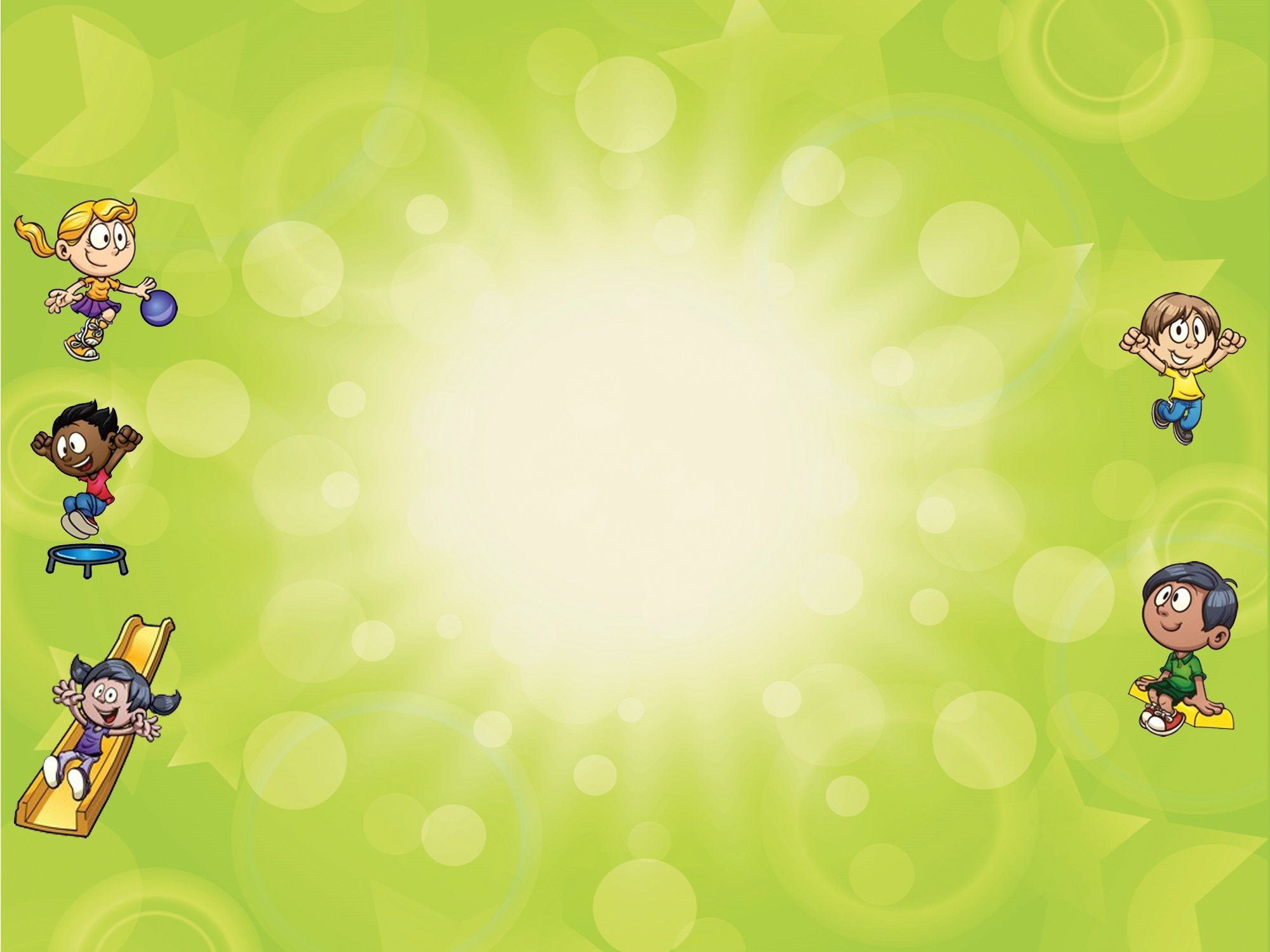 О чем узнаютЧему научатся дети за год (возраст 3-4 года)О чем узнают дети- название разных способов ходьбы, построение, прыжков, ползания, бросания и ловли.-исходные положения при выполнении общеразвивающих упражнений (стоя, сидя, лежа)   - физкультурные предметы инвентарь (мяч, обруч, ленты, скакалка)-простейшие общие правила в подвижных играх-  научится ориентироваться в пространствеК концу года дети осваивают- ходьба и бег не наталкиваясь друг на друга, изменяя направления движений.-прыжки на двух ногах с продвижением вперед-бросать мяч из-за головы, метать предметы правой, левой рукой, подлезать под натянутой веревочкой, перелазить через препятствия лежащие на полу         